ПРОМЕЖУТОЧНАЯ АТТЕСТАЦИЯ ПО МАТЕМАТИКЕ В 7 КЛАССЕПромежуточная аттестация по математике состоит из двух контрольных работ по алгебре и геометрии.Цель: оценить уровень общеобразовательной подготовки учащихся 7 класса по математикеКонтрольная работа по алгебре составлена на основе методического пособия для проведения  итоговых контрольных рабт по алгебре и геометрии в общеобразовательных учреждениях в 7 классах под авторством Макары чевКонтрольная рабта состоит из трех частей, которые отличаются уровнем сложности и формой заданий.Первая часть контрольной работы содержит четыре задания с выбором одного правильного ответа. Для каждого задания предложено четыре варината ответа, из которых только один является правильным. Задание считантся выполненым правильно, если учащийся указал только одну букву, которой обозначен правильный вариант ответа. Правильный ответ на каждое из заданий первой части оценивается одним баллом.Вторая часть контрольной работы по алгебре состоит из трех заданий, контрольной работы по геоиетрии – из двух заданий открытой формы с кратким ответом. Каждое задание этой части считается выполненым правильно, если учащийся запимал правильный ответ. Все необходимые вычисления, преобразования и т.д. учащиеся выполняют на черновиках. Правильный ответ на каждое из заданий второй части оценивается двумя баллами.Третья часть контрольной работы по алшебре состоит из трех заданий, контрольной работы по геометрии – из двух заданий открытой формы с развернутым ответом. Задания этой части считаются выполнеными правильно, если учащийс привел развернутую запись решения задани и дал правильный ответ. Правильное решение каждого из заданий третеьей части оценивается четырьмя баллами.Критерии оценивания и перевода баллов в оценку.Шкала перевода балов в оценку по алгебреШкала перевода балов в оценку по геометрииКритерии оценивния заданийУсловия заданий учащиеся не переписывают, исправления и зачеркивания, если они сделаны аккуратно, не являются основанием для снижения оценки.Если учащийся указал правильный ответ к заданию первой или второ части, то за это начисляется соответственно 1 или 2 балла  согласно таблице.1. правульность выполнения заданий третьей части оценивает учитель в соответствии с критериями и схемой оценивания заданий, которую учитель составляет согласно критериям оценивания.Критерии оценивания:На проведение контрольной по алгебре и на проведение итоговой контрольной работы по геометрии отводится 45 минут.По результатам итоговых контрольных работ учащемусявыставляются оценки отдельно по алгебере и отдельно по геометрии, которые учитель заносит в классный журнал на соответствующие станицы. Итоговые оценки по алгебре и геометрии выставляются с учетом оценок по промежуточной аттестации как средний балл между годовой оценкой и оценкой за итоговую контрольную работу поалгебре или геометрии соотвественно.ДЕМОВЕРСИЯ ВАРИАНТА ИТОГОВОЙ КОНТРОЛЬНО РАБОТЫ ПО АЛГЕБРЕ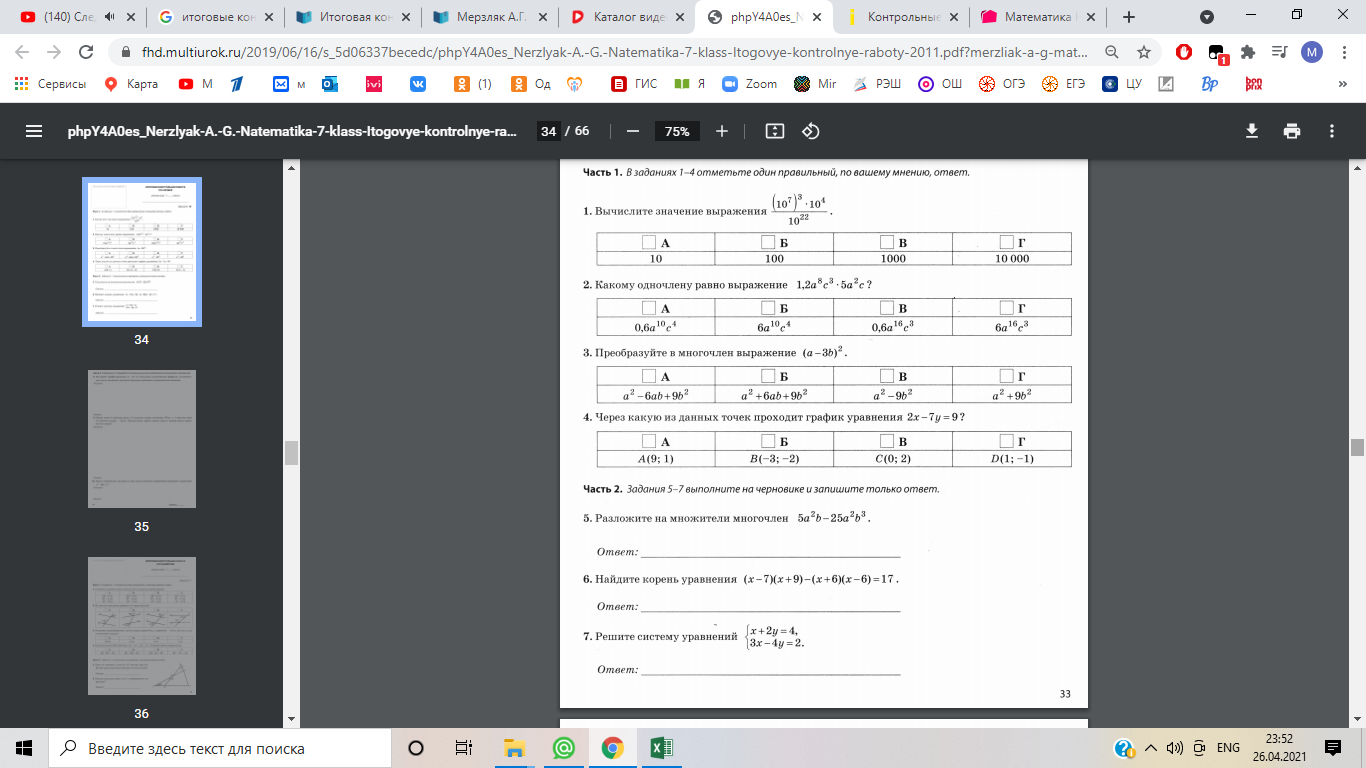 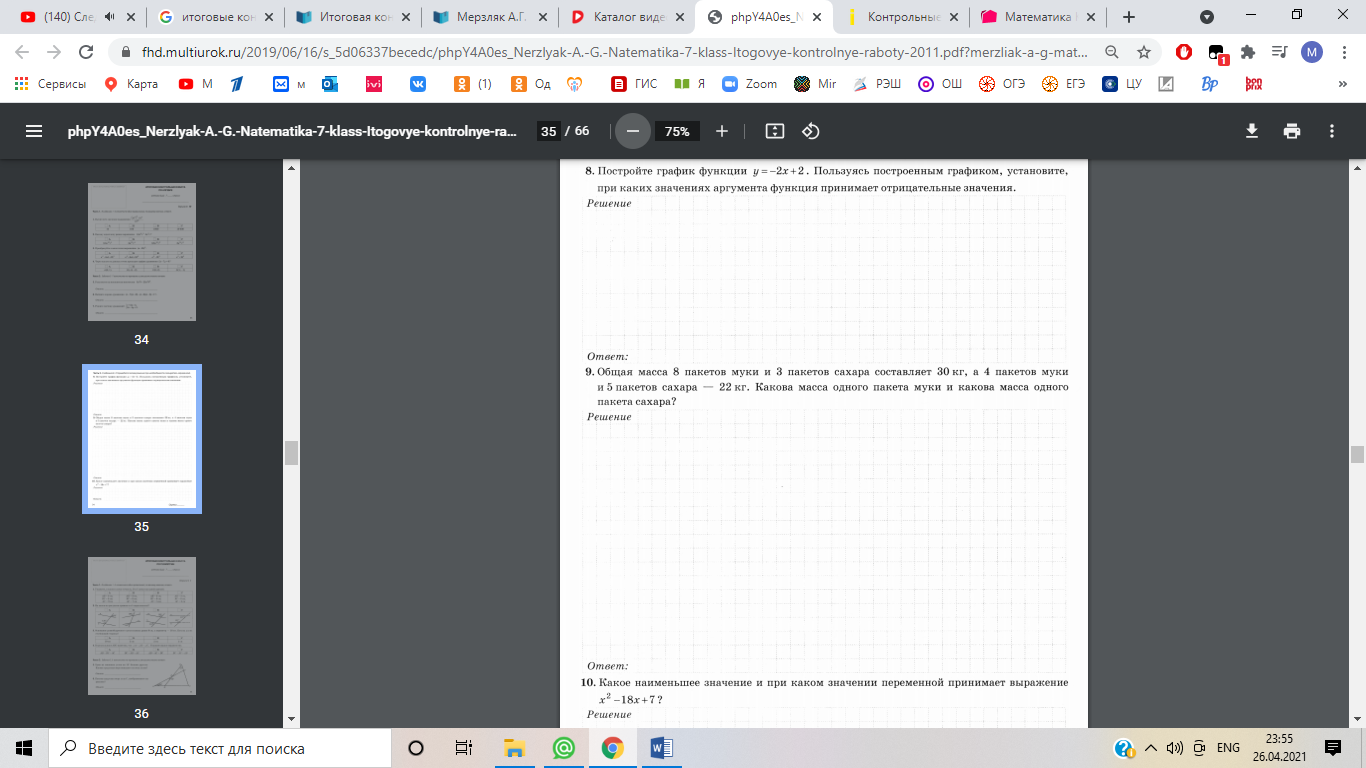 ДЕМОВЕРСИЯ ВАРИАНТА ИТОГОВОЙ КОНТРОЛЬНО РАБОТЫ ПО ГЕОМЕТРИИ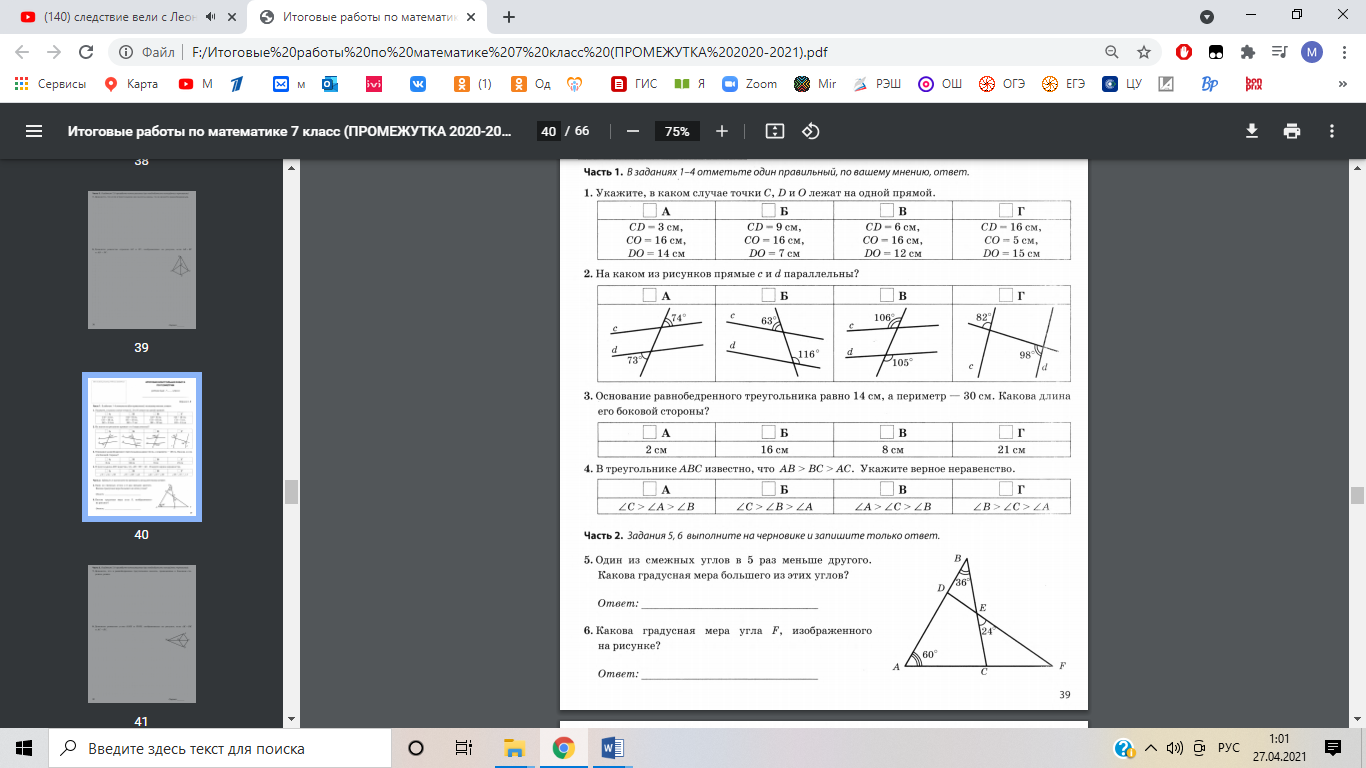 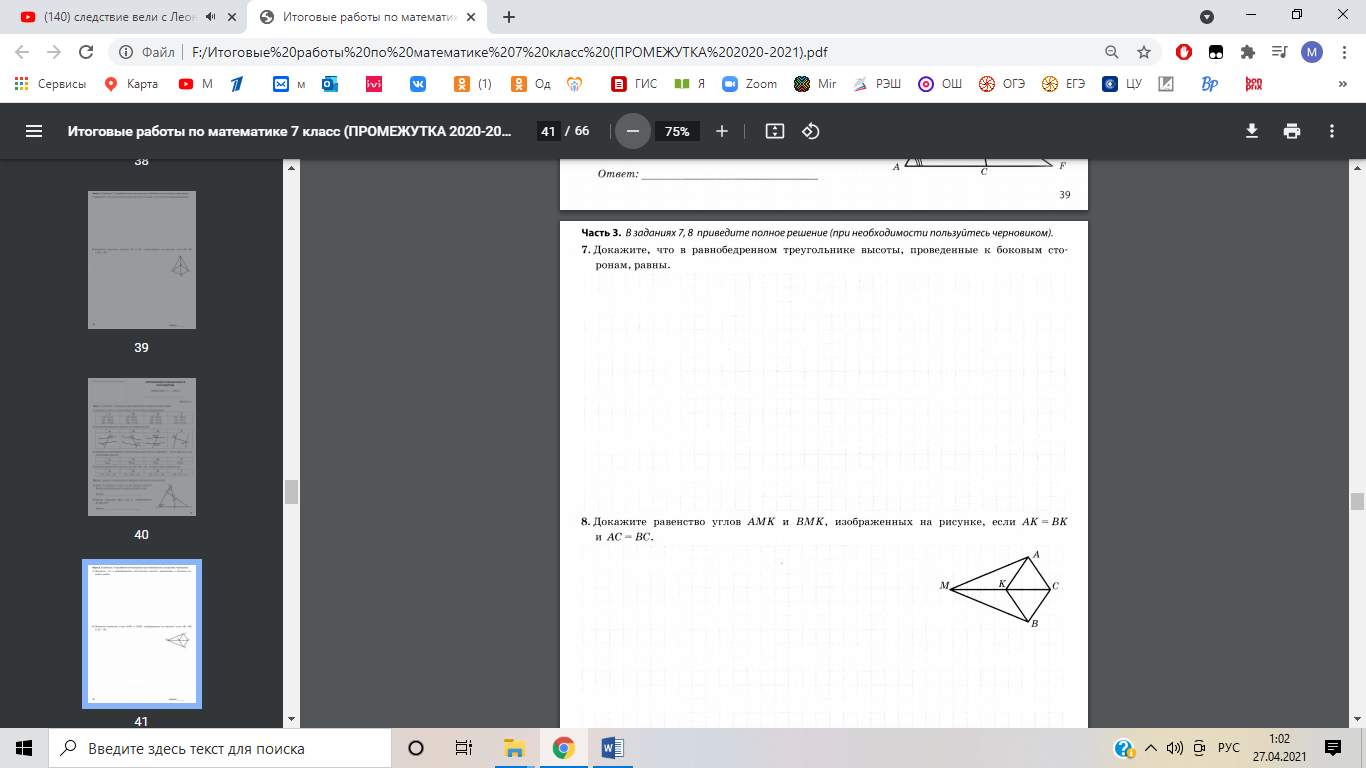 АлгебраАлгебраАлгебраАлгебраГеометрияГеометрияГеометрияГеометрияНомера заданий1-45-78-9ИТОГО1-45-67-8ИТОГОКоличество баллов124ИТОГО124ИТОГОВсего баллов4681844816Количество баллов по алгебре1-67-1112-1617-18Оценка по 5-балльной системе2345Количество баллов по геометрии1-56-1112-1415-16Оценка по 5-балльной системе2345Количество балловКритерии оценивания заданий третий части4Получен правильный ответ с обоснованием всех ключевых этапов решения3Получен правильный отвеи. Приведена лгически правильная последоовательность шагов решения. Некоторые ключевые моменты решения обоснованы недостаточно. Возможны описки в вычислениях или преобразованиях,которые не влияют на првильность ответа2В правилной последовательности хода решения отсутствуют некотрые этапы. Некоторые ключевые моменты решения обоснованы недостаточно. Возможны ощибки в вычислениях или преобразованиях, которые влияют на дальнеший ход решения. Полученый ответ может быть неправильным или неполным1В праквильной последовательности решенияя отсутствуют некоторые этап. Ключевые моменты решения не обоснованы. Полученны ответ неправильный или задача решена неполностью0Учащийся не приступал к решению задачи.Учащийся приступил к решению задачи, но его записи не соответсвуют указанным критериям оценивания заданий в 1, 2, 3,4балла